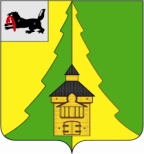 Российская ФедерацияИркутская областьНижнеилимский муниципальный районАДМИНИСТРАЦИЯ_____________________________________________________ПОСТАНОВЛЕНИЕ От «30» июня 2022г.  № 571 г. Железногорск-Илимский«О поощрении Благодарственным письмом мэра Нижнеилимского муниципального района работников ПАО «КГОК»Рассмотрев материалы, представленные управляющим директором ПАО «Коршуновский горно-обогатительный комбинат», в соответствии с Постановлением мэра Нижнеилимского муниципального района № 1169 от 27.12.2016г. «Об утверждении Положения о Благодарственном письме мэра Нижнеилимского муниципального района», администрация Нижнеилимского  муниципального  района	ПОСТАНОВЛЯЕТ:1. Поощрить Благодарственным письмом  мэра  Нижнеилимского муниципального района «За многолетний, добросовестный труд, высокий профессионализм, значительные показатели в работе и в связи с профессиональным праздником – Днём Металлурга»:1.1. Аникееву Оксану Николаевну – бухгалтера отдела производства и выпуска готовой продукции Департамента бухгалтерского и налогового учета Управления по экономике и финансам ПАО «Коршуновский горно-обогатительный комбинат».1.2. Артемьеву Татьяну Геннадьевну – маляра участка по ремонту хозяйственного транспорта отделения ремонта автотранспорта Автотранспортной службы Управления по операционной деятельности ПАО «Коршуновский горно-обогатительный комбинат».1.3. Гроховского Алексея Викторовича – главного механика Автотранспортной службы Управления по операционной деятельности ПАО «Коршуновский горно-обогатительный комбинат».1.4. Еделева Егора Васильевича – водителя автомобиля БелАЗ автоколонны технологического транспорта Автотранспортной службы Управления по операционной деятельности ПАО «Коршуновский горно-обогатительный комбинат».1.5. Каганеца Юрия Михайловича – машиниста автогрейдера автоколонны специализированной техники Автотранспортной службы Управления по операционной деятельности ПАО «Коршуновский горно-обогатительный комбинат».1.6. Кочневу Наталью Александровну – ведущего бухгалтера отдела реализации готовой продукции и учета расчетов с контрагентами  Департамента бухгалтерского и налогового учета Управления по экономике и финансам ПАО «Коршуновский горно-обогатительный комбинат».1.7. Мозылеву Ольгу Викторовну – ведущего бухгалтера отдела расчетных операций с персоналом и внебюджетными фондами  Департамента бухгалтерского и налогового учета Управления по экономике и финансам ПАО «Коршуновский горно-обогатительный комбинат».1.8. Петухова Андрея Владимировича – дробильщика участка дробления Обогатительной фабрики Управления по операционной деятельности ПАО «Коршуновский горно-обогатительный комбинат».1.9. Попельчука Константина Владимировича – электрогазосварщика участка планового ремонта оборудования Обогатительной фабрики Управления по операционной деятельности ПАО «Коршуновский горно-обогатительный комбинат».1.10. Якубу Ольгу Витальевну – начальника отдела налоговой отчетности Департамента бухгалтерского и налогового учета Управления по экономике и финансам ПАО «Коршуновский горно-обогатительный комбинат».2. Данное постановление подлежит официальному опубликованию в периодическом издании "Вестник Думы и администрации Нижнеилимского муниципального района" и размещению на официальном сайте муниципального образования «Нижнеилимский район».3. Контроль   за  исполнением  настоящего  постановления  возложить на заместителя мэра района по социальной политике Т.К. Пирогову.Мэр   района	                                              М.С. РомановРассылка: дело-2; ПАО «КГОК»; АХО.А.И. Татаурова30691